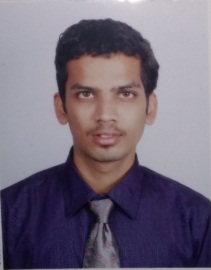 SAMIR ARUN DIGEMob: +971 50 4964941						                 	   DOB: 21st June 1991Email: samgen1987@gmail.com				                   Linguistic Proficiency: English, HindiSkype id: samgen1987					  		    	            Visa: Visit Visa An IT Aspirant is looking for a challenging role to leverage experience and expertise with an organization of reputeSYNOPSIS A qualified B. Tech (CSE) Technocrat with a strong command over academic learning’sGained vast knowledge during academics and while undergoing trainings and executing projectsThorough understanding of the entire Software Development Life CycleSystematic Approach and quick adaptability to new technologiesAn efficient communicator combining sound coordination, interpersonal, problem solving, liaising and analytical skills to enhance overall organizational performanceAdept at working in high pressure environments with strict deadlines and multiple deliverables to implement best practices that consistently deliver outstanding resultsAdroit at analyzing the organization requirements; highly ethical, trustworthy and discreetImpeccable leadership skills with impressive professional-speaking abilitiesCORE COMPETENCIESResult-driven work approachEfficient planning & execution skillsDesigning & developmentTroubleshooting abilityAdaptability & flexibilityStrong leadership skillsTechnical ProficiencyProgramming	: C, C++, VB6, JavaOperating Systems	: Windows 98/2000/XPWeb Tools	: HTMLMiddleware Services	: JDBCDistributed Technologies	: RMI, Sockets Programming in JavaConcepts	: Operating System Basics, Computer Networks, Software Engineering (SDLC)Applications	: Photoshop, Corel DrawACADEMIC PROJECTS	Gadget Information SystemDuration	: 5 monthsTeam	: 4Tools	: MS Access, Visual Basic 6.0Summary	: Developed a system which is used to store the useful information of the product available in the Store. It helps the customer and store managers to know the specifications and detail information about the productClient Server Banking SystemDuration	: 4 monthsTeam	: 4Tools	: MS Access and JavaSummary	: It is a Server based application which is used to track the banking activities. It enables transaction reports, statistical summary of account type and interest information. It delivers a Dynamic console for a real time view of the bank to the administratorSCHOLASTIC CREDENTIALSB. Tech (CSE) from Karnataka State Open UniversityDiploma in Engineering from Tilak Maharashtra University in 2010 with 60.29%10th from Maharashtra State Board in 2007 with 58.30%Value Added TrainingsCompleted Certification Course in C++ at NIIT Institute from January 2009 to April 2009Attended Course in Core Java at NIIT Institute and Certification by Sun Microsystems (Samir Arun Dige)